SLOVENŠČINA – 9. RAZRED – SKUPINA ZUPAN                                    18. 5. 2020 V obdobju MODERNE smo se srečali s smerjo, ki smo ji rekli simbolizem. Poglej spodnje sličice.  Kaj po tvojem simbolizirajo (predstavljajo)?  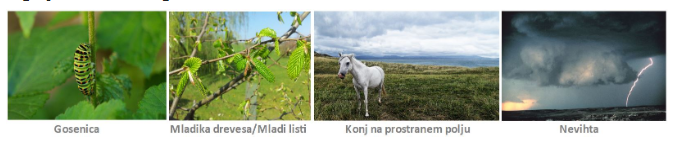 Zdaj pa se v mislih prestavi na Primorsko v čas po 1. svetovni vojni. Kakšne so bile tam razmere, kdo je imel oblast in kako jo je izvrševal? Če povežeš razmišljanje o položaju na Primorskem z zgornjimi sličicami, ali bi si zgornje sličice kaj drugače razložil?    Svoboda, upor, okupator …?Te simbole je Ciril Kosmač uporabil v noveli  Gosenica.   Poišči jo v berilu (v mojem je na str. 122)  in jo preberi.V zvezek zapiši naslov Ciril Kosmač, Gosenica in odgovori na spodnja vprašanja (vprašanja zapiši v zvezek)!Kraj in čas dogajanja?V kateri osebi pripoveduje pripovedovalec?Postavi pomešane enote besedila v ustrezno zaporedje:Bivanje v podzemni celici. /Gosenica noče pasti, kljub pripovedovalčevemu poskušanju. Pripovedovalec uzre gosenico. /Še samo dva cela lista na mladiki kostanja. /Zelen list plapola v vetru kakor zastava. /Začetek šmarnic v ječi. /Odločitev za drevo. /Porodi se vprašanje – Ali gosenica ali mladika kostanja? /Vihar z dežjem in močnim vetrom.)Kako se pripovedovalec počuti v zaporu in kaj mu daje uteho (upanje)?Tema besedila (IZBERI med: gosenica, ki žre liste mladike/ mladika kostanja in mladi listi/ pripovedovalčev odnos do življenja in borbe zanj). Koga/kaj predstavljata mladika in gosenica?   Kaj pa nevihta in bel konj?  Kaj predstavlja zadnji motiv iz odlomka – poslednji list kot zelena zastava v vetru? Ostale naloge v zvezi s prebranim besedilom dobiš jutri. Lepo bodi.